"The storyteller LuAnn Adams is a bit of an alchemist herself, turning an ordinary room into a fantastical landscape as she relates her vivid tales."
 - New York TimesWatch LuAnn's Storytelling:
 Website:  www.luannadamsstoryteller.com
 YouTube: https://www.youtube.com/results?search_query=LuAnn+Adams+Storyteller+Facebook: https://www.facebook.com/pages/LuAnn-Adams-StorytellerNew York Public Library: KID'S LIVE!:  Family Storytelling Performance of "Stories To Play With!"https://www.nypl.org/audiovideo/kidslive-presents-stories-play?nref=95768******************************************************************************************************************************************************************************************************************************** 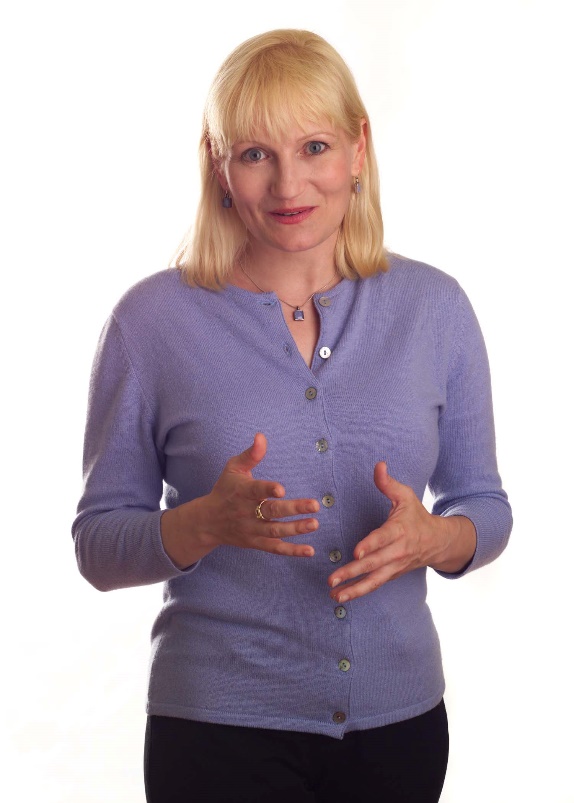 Application for NSN & CSLP PartnershipApplication Outline:-Professional Bio   150 Words-Workshop Title: "Weaving the Senses Into a Story"-Workshop Description - Outline, Techniques Teaching Methods   125 Words-Workshop Resume-Workshop Versions, Session Outlines & Goals:               -Opportunities for Participants to Explore & Learn:                -Answers to Application Questions************************************************************************************A brief professional bio   (150 words) :  *Photo is attached to this email-Professional Bio for LuAnn Adams  150 words LuAnn Adams has shared stories internationally as well as for 25 years on the East Coast & Midwest. She received 23 commissions from the Cincinnati Playhouse to create Storytelling   programs for performances at the Playhouse & in schools, libraries, hospitals & community centers in Ohio & Kentucky for children & adults.   She has conducted Storytelling Master   Classes & Workshops at Northwestern University for 5 years for Rives Collins.  For more than 20 years she has led workshops: "Earthquake Stories - Writing & Telling True   Personal Stories of Life Transformation” with teens to adults in schools, libraries & community centers & her workshop: "Weaving the Senses Into A Story" for the New   York & New Jersey Public Libraries, the New York City Dept of Ed (Professional Development PreK-12, Special Ed & Early Literacy.) LuAnn has performed this workshop twice for the   Clarke County School Library Association (K-12) in Las Vegas."The storyteller LuAnn Adams is a bit of an alchemist herself, turning an ordinary room into a fantastical landscape as she relates her vivid tales." - New York Times -Workshop Title: "Weaving the Senses Into A Story - Making Stories Come Alive!"  Using sight, sound and audience involvement, LuAnn will introduce ways to 'breathe life' into the tapestry of a tale.  Finding just the right story, the right prop, musical sound or repeating phrase, kinetic        participation that involves and engages your audience can add a unique layer to the sharing of a story and create a truly memorable experience  for you and your audience.  Award-winning storyteller and    recording artist LuAnn Adams will share several tales and engage participants in exploring hands-on ways in which sensorial elements can add texture to a tale and create an unforgettable storytelling          experience.-Workshop Description:  "Weaving the Senses Into a Story"    Outline, Teaching Methods, etc:  125 Words  Workshops will involve Performance, Lecture/Demo & Hands on sharing of stories by participants.  Initial 2 hour session can be offered via Webinar as Performance +                  Lecture/Demo. If subsequent 2 hours sessions are booked, each session booked by the library would a theme: Developing a “Cinderella” tale, Developing a “Trickster” tale,          etc.  1st hour is Lecture/Demo: Storytelling ‘tools’ introduced during these sessions: How to change your voice to become a character, Most Important Thing -1 sentence:                personal   point of view/reason for telling this story. 2nd  hour  is hands on participation: guiding participants in bringing their story ‘to life.’ At the completion of each session,    participants would have a new story to share. Participants would also incorporate sensorial elements in their tales: Props, Sound effects/Music, Audience Participation. -Workshop Resume:  "Weaving the Senses Into a Story"         Professional Development for Librarians      PreK - High School, Special Needs    Each workshop is customized:       For Librarians: Public Libraries, School Librarians, Private/Membership-only Libraries:         New York Public Libraries & New York City Dept of Education:               -Professional Development (more than 20 years) Librarians, School Librarians & Educators (PreK, Early Childhood, Elementary, Middle & High School)        Clarke County K-12 School Librarians Association, Las Vegas, Nevada.               *I have been booked twice by the CCSLA  for 2 two hour Meetings  (250 librarians present at each meeting):                                                                                                                              1.  Performance/Workshop: "Weaving the Senses Into a Story":  Kick-off for Children's Book Week:                                   Nov. 2011                                                                                                                                2.  Performance/Workshop: "Weaving the Senses Into a Story": End of Year CCSLA Awards & Celebration Meeting :  Apr.  2018 -Workshop Versions, Session Outlines & Goals: Opportunities for Participants to Explore & Learn:           I have presented this workshop in libraries for many years & offer "Weaving the Senses Into a Story"  in several versions:             60 minute "Weaving the Senses Into a Story" Workshop:                 During the 60 minute workshop:                       LuAnn tells 5 stories demonstrating &  introducing how each sense can be incorporated & add a layer to a story & bring the story 'to life'.                             Eyes/Sight:  Simple props, visuals, puppets.  Hearing/Aural:  Sound effects, Music.   Kinetic: Simple arm movements + Audience Participation.                              Also, call & response, simple movement &  Storytelling techniques.                   *Stories told are chosen specifically for the populations that the participants in each workshop, work with.                      Takeaway:                         - If workshop is for Early Childhood- Elementary School: Teachers are able to learn how to make a puppet come 'to life'                          -  & Learn 2 songs                          - Each participant (K-12th Grade + Adult Librarians) will have at least 1 story they can tell at their very next Storytelling opportunity.                          - A 30 page handout with specific Storytelling "How To" & support materials accompanies this Workshop.          90 minute - 120 minute "Weaving the Senses Into a Story"  Workshop/Performance:                   60 minute workshop + intro to Porquoi Folktales: Animal Explanation 'Cause & Effect' Folktales: performance of 3 tales.  Story structure of these tales is introduced.                         Extended Question & Answer period is possible.                 *The 90 minute version is for larger audiences where breaking into groups is not feasible.       2 Hour:  "Weaving the Senses Into a Story"  Performance/Workshop:                        60 minute workshop + Participants learn about Porquoi Folktales: Animal Explanation 'Cause & Effect' Folktales: Performance of 3 tales.                          Porquoi Story structure is introduced.             *If group is 10-45 participants: Break into groups (5-10 participants in each group), using puppets, sound effects, music  & Storytelling techniques demonstrated in the Workshop to create &                                                                                  bring an their Porquoi Story, 'to life'.              *If group is 50+:  Introduction of True historical stories, telling personal tales or Question & Answer session for final 30 minutes.***************************************************************************************************************************************** If a Library is interested in booking 4-8 hours of Workshops: Session 1:2 Hour: "Weaving the Senses Into a Story"  Performance/Workshop:                       60 minute workshop + Participants learn about Porquoi Folktales : Animal Explanation 'Cause & Effect' Folktales: performance of 3 tales.                       Porquoi Story structure is introduced.            *If group is 10-45 participants: Break into groups (5-10 participants in each group), using puppets, sound effects, music  & Storytelling techniques demonstrated in the Workshop to create &                                                                      bring an their Porquoi Story, 'to life'.                 *If group is 50+:  Introduction of True historical stories, telling personal tales or Question & Answer session for final 30 minutes.Sessions: 2-4:  "Weaving the Senses Into a Story" Workshops : Lecture/Demo + Hands-on Work                              Each subsequent Workshop is a 2 hour Session                       * Workshops can be booked individually after initial 2 hour session is booked.                        * Workshops 1-4 can be booked on a single Day: 8 hour session or on 2 consecutive days: Day 1: Workshops 1-2.  Day 2: Workshops 3-4.                     * More Detailed Session Outlines can be sent upon request.Session 2:    During 2 hour workshop:   Bringing a Porquoi Folktale 'to life'.   First hour:            LuAnn demonstrates in more detail Porquoi Folktale structure & gives participants choices of 3 tales to bring 'to life.'Second hour:      Each Librarian works in a small group or individually & chooses a tale & adds 1 sensorial element:                                   Kinetic + audience participation, Visual: prop, puppet or Sound: sound effect or musical element.                                    Sharing of stories with Feedback.                                * If  Session 3 is booked: Intro of Session 3 Theme:  Cinderella Tales or Trickster Tales from Around the World.  Session 3:   During 2 hour workshop:   Bringing Fairy & Folktales 'to life':  Cinderella Tales from Around the World  or  Trickster Tales from Around the World                                  Individual & Group work to bring a  Cinderella Fairytale or Trickster Tale 'to life.' First hour:          LuAnn demonstrates 2 Cinderella Tales (or Trickster Tales) & we discuss the plot similarities.  Librarians have choices of 3-5 Cinderella Tales or if Trickster Tales are chosen,                                   3-5 Trickster Tales & start to work in small groups or individually on bringing the tale 'to life.'Second hour:    Each librarian works with LuAnn to bring their  story  'to life.'                                     Sharing of stories.                                 *If  Session 4 is booked:  Librarians choose 1 of 2 tales to further develop & to share.                                 Each librarian will be encouraged to add a sensorial element (i.e. prop, audience participation or kinetic element or sound effect/music) to their story for Session 4.Session 4:   During 2 hour workshop: First hour:          LuAnn tells 2  Trickster Tales  (or Cinderella Tales)  & encourages Librarians find a Trickster Tale (or Cinderella Tale) & use the same methods introduced to develop their story.Second hour:    Librarians share stories developed in Session 3 & receive feedback.  LuAnn finishes workshop with closing tale "The Blue Faience Hippopotamus", incorporating all elements                                                       introduced  in the workshops.I will need the library or sponsoring host to provide:                                Two long rectangular tables, an armless chair or bench. Application Questions:     1. Can you deliver the workshop via webinar?                Yes, Session 1 , if the remote facility connects with a hosting facility: i.e. a library that books a Performance/Workshop.              *Discussion of subsequent webinar sessions can be determined/customized.     2. Workshop Performance/Lecture Fees:           I work with the budget of the host & my fee would also depend on the travel expenses, rental car, train, air fare & if necessary hotel lodging.            I travel with 2 large suitcases with props, musical instruments, visuals & puppets.              Basic fees for Workshop/Performance:  60 minute workshop: $500.  90 minute workshop: $850.   2 hour workshop: $950.    3. How would attendees be involved?           I ask the workshop participants to actively participate in each participatory element in the stories told in the Workshop. I ask alot of questions to set up the stories &             to activate the imagination & creativity of the participants.  If Sessions 2-4 are booked, participants are encouraged to rehearse & prepare their stories between                       sessions.        *If the organization books a single 2 hour  "Weaving the Senses Into a Story" workshop, all the attendees would be involved & participating in groups:                            creating & telling of an original Porquoi tale.           *If the organization books 4-8 hours of  "Weaving the Senses Into a Story"  workshops:  1st hour would be Lecture/Demo introducing Storytelling 'tools', 2nd                hour would be hands-on development & sharing of stories.              *Sessions 1-4 can also be booked as a full day, 8 hour workshop or on             2 Consecutive Days: Day 1: Workshops 1-2. Day 2: Workshop 3-4.   4. What skills would they learn and practice?         I encourage each participant to take a risk & try one of the skills introduced in the workshop, in their own Storytelling experience.  To add a prop, a sound effect, a                kinetic audience participation element or if reading aloud, perhaps to add expression or change their voice just a little bit for the different characters.        In each session, participants will have the opportunity to develop a story & add a new tale to their repertoire of stories.        Sessions 1-2:   Porquoi Folktales /How & Why Explanation Stories from Around the World.         Sessions 3-4: Cinderella & Trickster Tales from Around the World.        During the sessions, Participants will bring their stories 'to life', be encouraged to add a sensorial element to their tales & share their tale in front of their peers & at              their local libraries. 
   5. Where can we learn more about you?     - Website:  www.luannadamsstoryteller.com   11 videos     - LuAnn Adams Storyteller YouTube Channel:    https://www.youtube.com/results?search_query=LuAnn+Adams+Storyteller+     - LuAnn Adams Storyteller Facebook Page:   https://www.facebook.com/pages/LuAnn-Adams-Storyteller/130282727007292     - New York Public Library Website KIDS LIVE!  Family Storytelling Performance: http://www.nypl.org/audiovideo/kidslive-presents-stories-play     - References:  Alison Grant :   Past President:  Clarke County School Librarian Association, Las Vegas, Nevada:   agrant@interact.ccsd.net                                     Amber Moller:  New York Public Library:  ambermoller@nypl.org                                   Laura Simms:   storymentor2010@gmail.com  6. Website:  www.luannadamsstoryteller.com             Video Recordings:              www.luannadamsstoryteller.com:  11 Storytelling Videos of LuAnn Adams Storytelling performances           LuAnn Adams Storyteller YouTube Channel: https://www.youtube.com/results?search_query=LuAnn+Adams+Storyteller+                LuAnn Adams Storyteller Facebook page: https://www.facebook.com/pages/LuAnn-Adams-Storyteller                New York Public Library Website: KID'S LIVE!:  Early Childhood Family Storytelling Performance of "Stories To Play With!"                https://www.nypl.org/audiovideo/kidslive-presents-stories-play?nref=95768             Audio Recordings:                                 Audio CDs:              "Tipingee, Brer Rabbit & the Mouse that Barked"                     "Parents' Choice Approved" Award Winner                             The National Parenting Publications: NAPPA GOLD AWARD              "The Tricky Caterpillar & other Tales"                      "Parents' Choice Silver Honors" Award  Winner              The National Parenting Publications: NAPPA HONORS Award             "Brave Little Red & other Tales"                     "Parents' Choice Recommended" Seal                 The National Parenting Publications: NAPPA GOLD AWARD              "Jaws, Paws & Claws - Animal Wisdom Tales"                 The National Parenting Publications NAPPA GOLD AWARD                                  "This excellent collection of well-told tales deserves a place                                    in every library with an audio storytelling collection."                                                                       -School Library Journal  7.  Fees and scheduling information:
         How much are you willing to travel:  I will travel anywhere in the the U.S.  (I have a driver's license, but do not own a car.)       *Scheduling of workshops/sessions will depend on the time of the year & other performances I have already booked.        Fees:  I work with the budget of the host & my fee would also depend on the travel expenses, rental car, train, air fare & if necessary hotel lodging.            I travel with 2 large suitcases with props, musical instruments, visuals & puppets.            Basic fees for Workshop/Performance:  60 minute: $500.  90 minute: $850.   Each 120 minute session: $950.
 8.  Is there a discount for multiple sessions?  This can be discussed at the time of booking.   
 9.  Contact information for LuAnn Adams        LuAnn Adams          212/ 397-8141  (home)          917/ 449-9865  (cell)
          Tales21st@aol.com
          http://www.luannadamsstoryteller.com  **********************************************************************************************************************
       "The storyteller LuAnn Adams is a bit of an alchemist herself, turning an ordinary room into a fantastical landscape as she relates her vivid tales."
       - New York Times        Watch LuAnn's Storytelling:
        Website:  www.luannadamsstoryteller.com
         YouTube: https://www.youtube.com/results?search_query=LuAnn+Adams+Storyteller+         Facebook: https://www.facebook.com/pages/LuAnn-Adams-Storyteller         New York Public Library: KID'S LIVE!:  Family Storytelling Performance of "Stories To Play With!"         https://www.nypl.org/audiovideo/kidslive-presents-stories-play?nref=95768      